	Click to send CV No & get contact details of candidate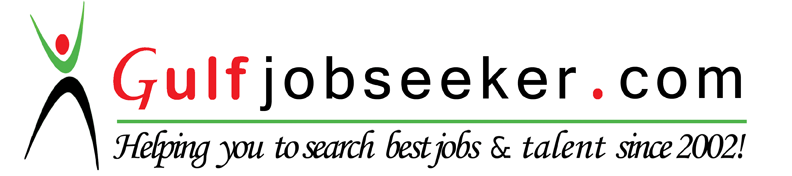 